Посібник з роботи з ресурсами аналітики вимогРесурси для аналітики з усіх країнРесурси лише для країн ЄСРесурси для аналітики з усіх країнMarket Access Map - https://www.macmap.orgПриклад 1, США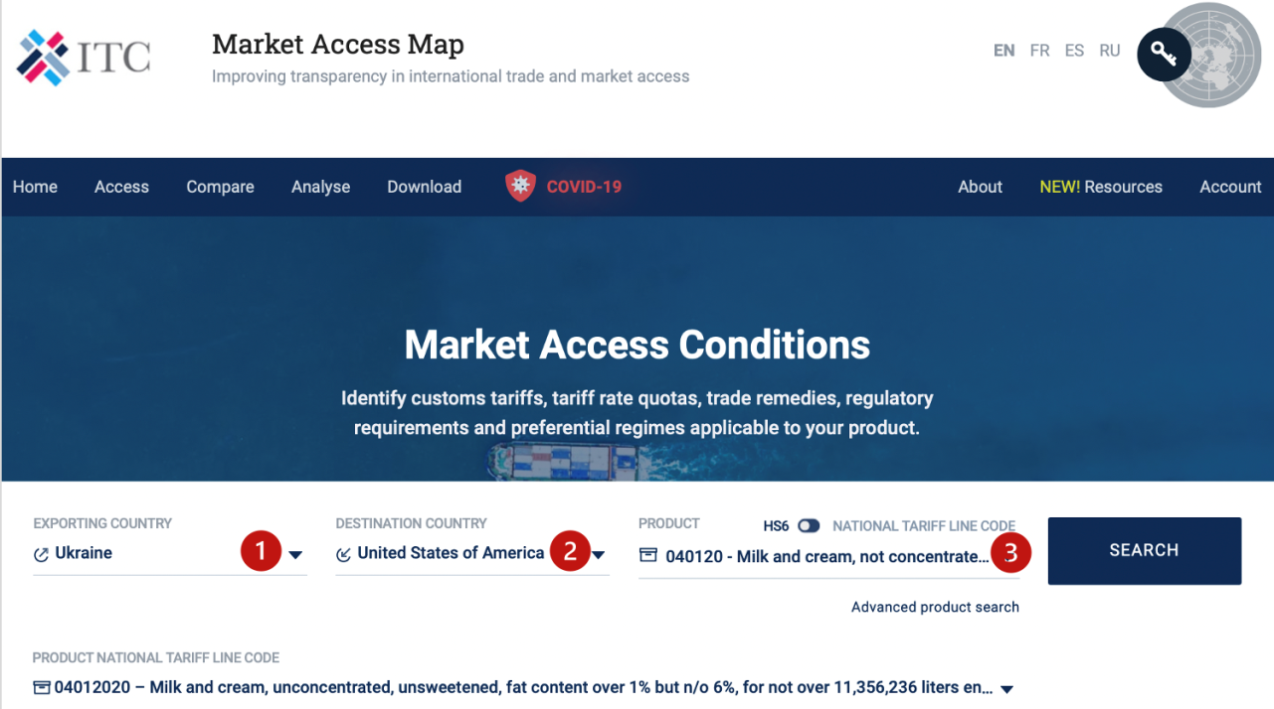 Ставки мит, що застосовуються: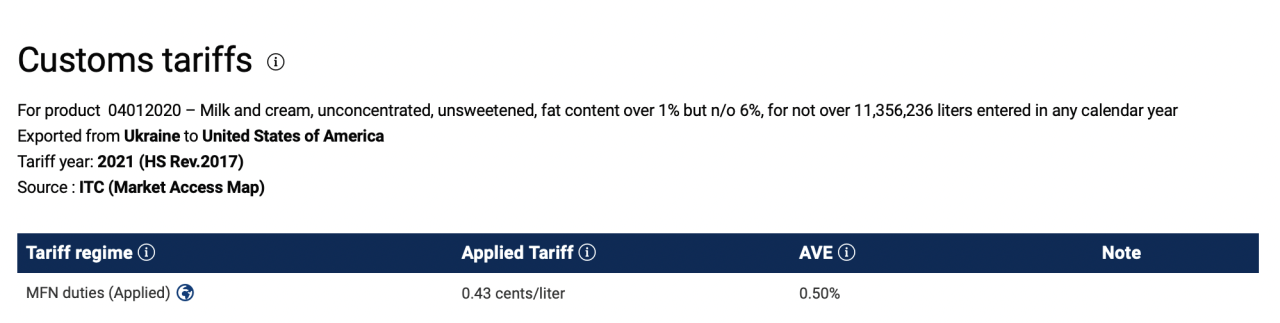 Приклад 2, Канада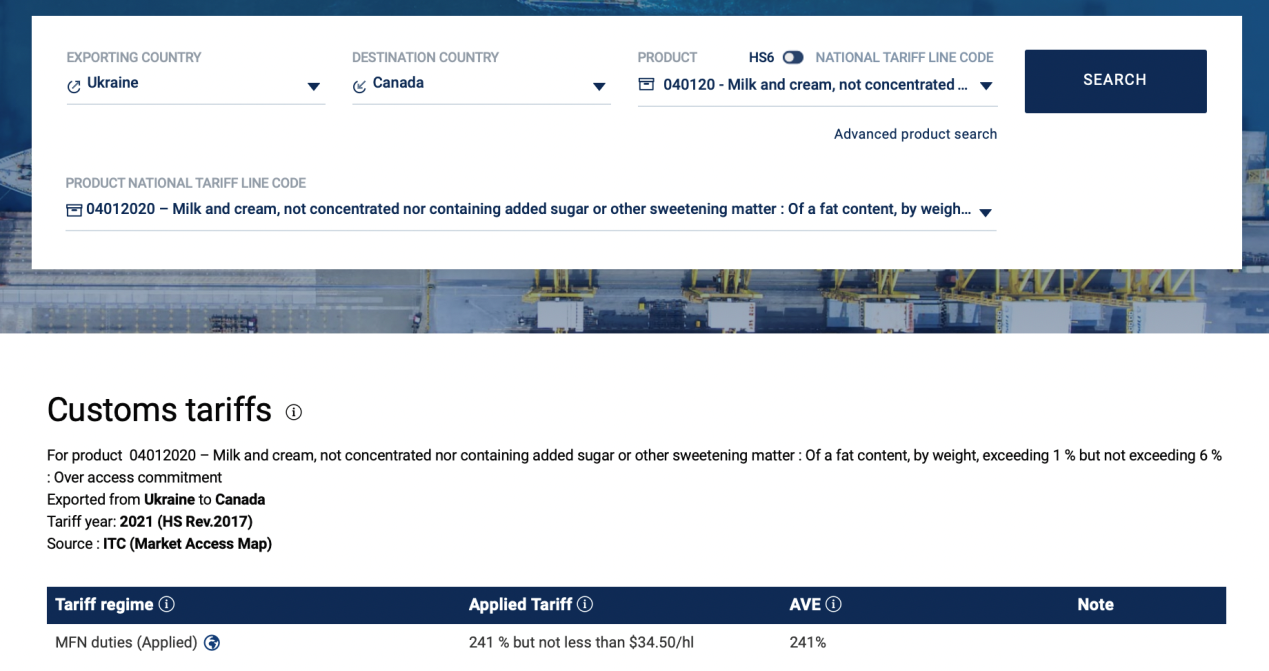 Приклад інформації про наявність квотПриклад 3, Болгарія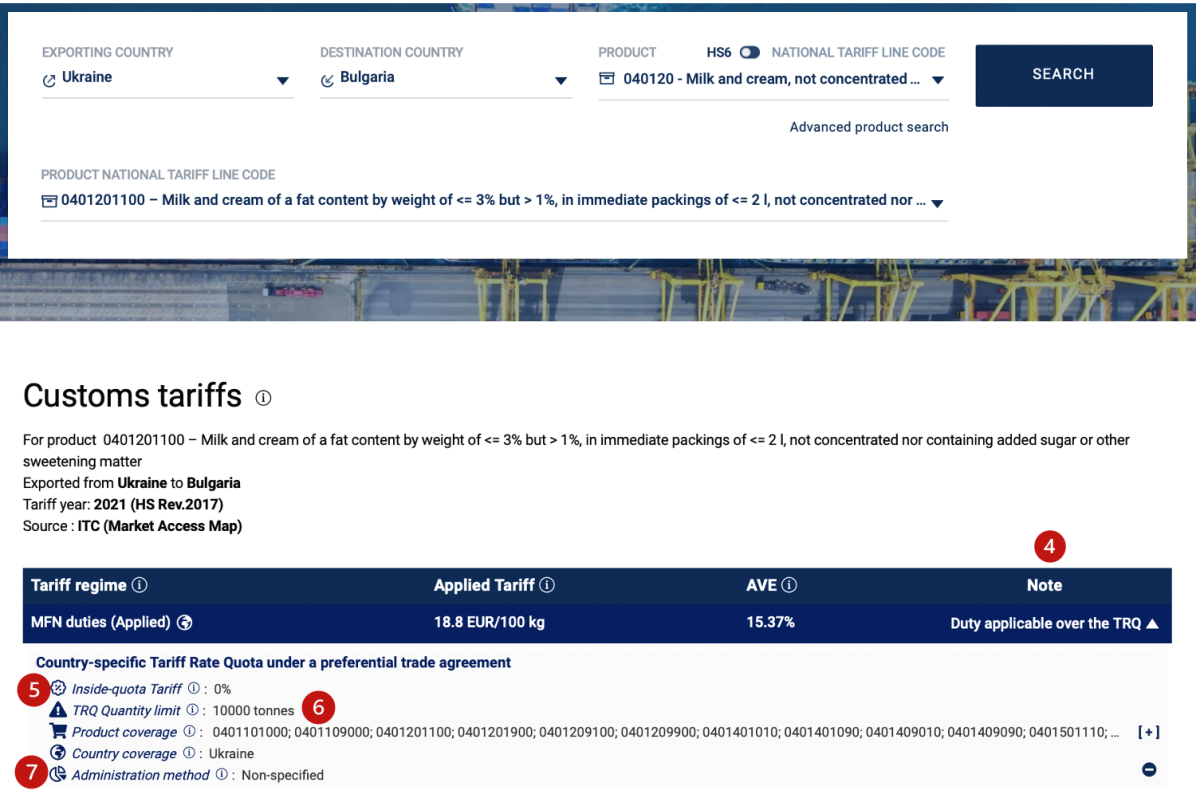 4– доступ до розділу інформації про квоти5 – тариф у рамках квоти6 – обсяг квоти7 – метод адмініструванняВимоги щодо ввезенняПриклад  1, США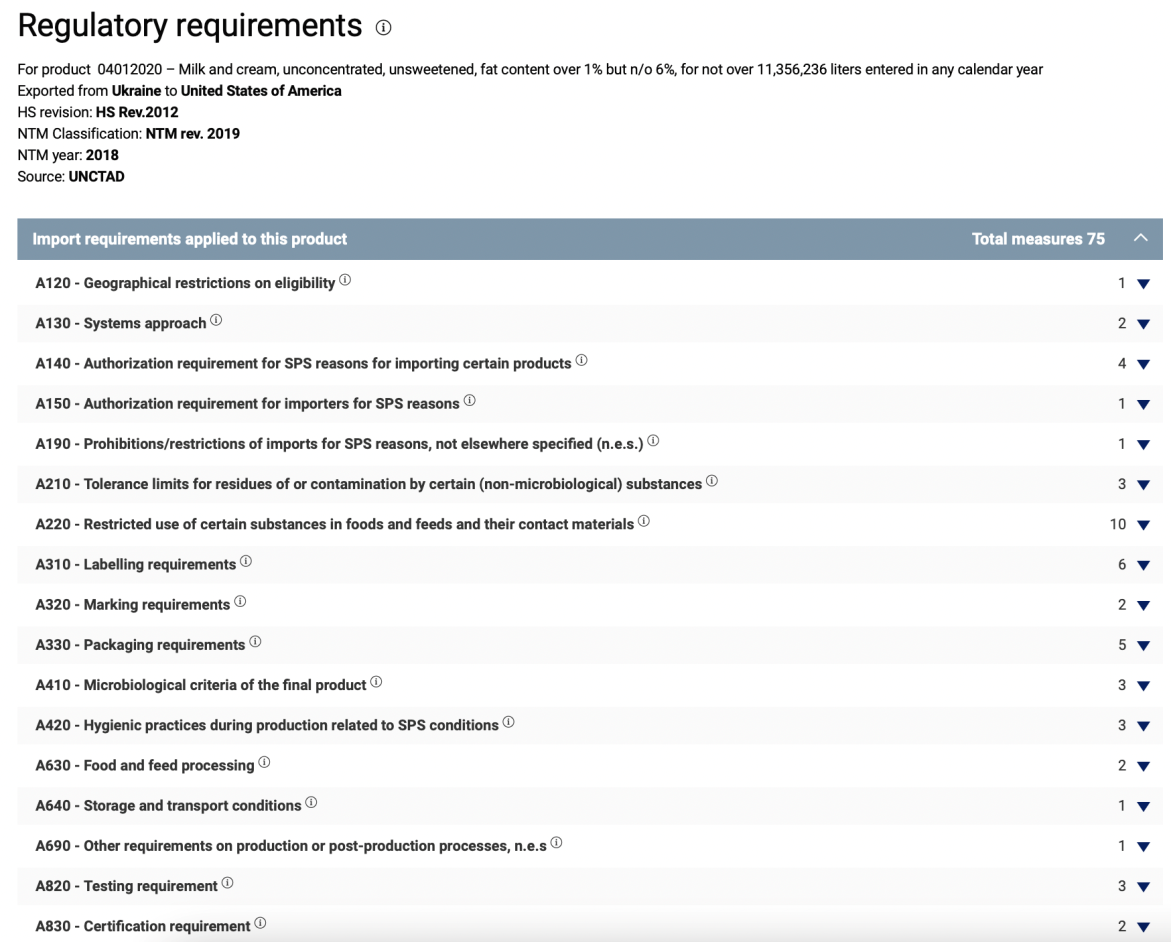 Приклад  2, Канада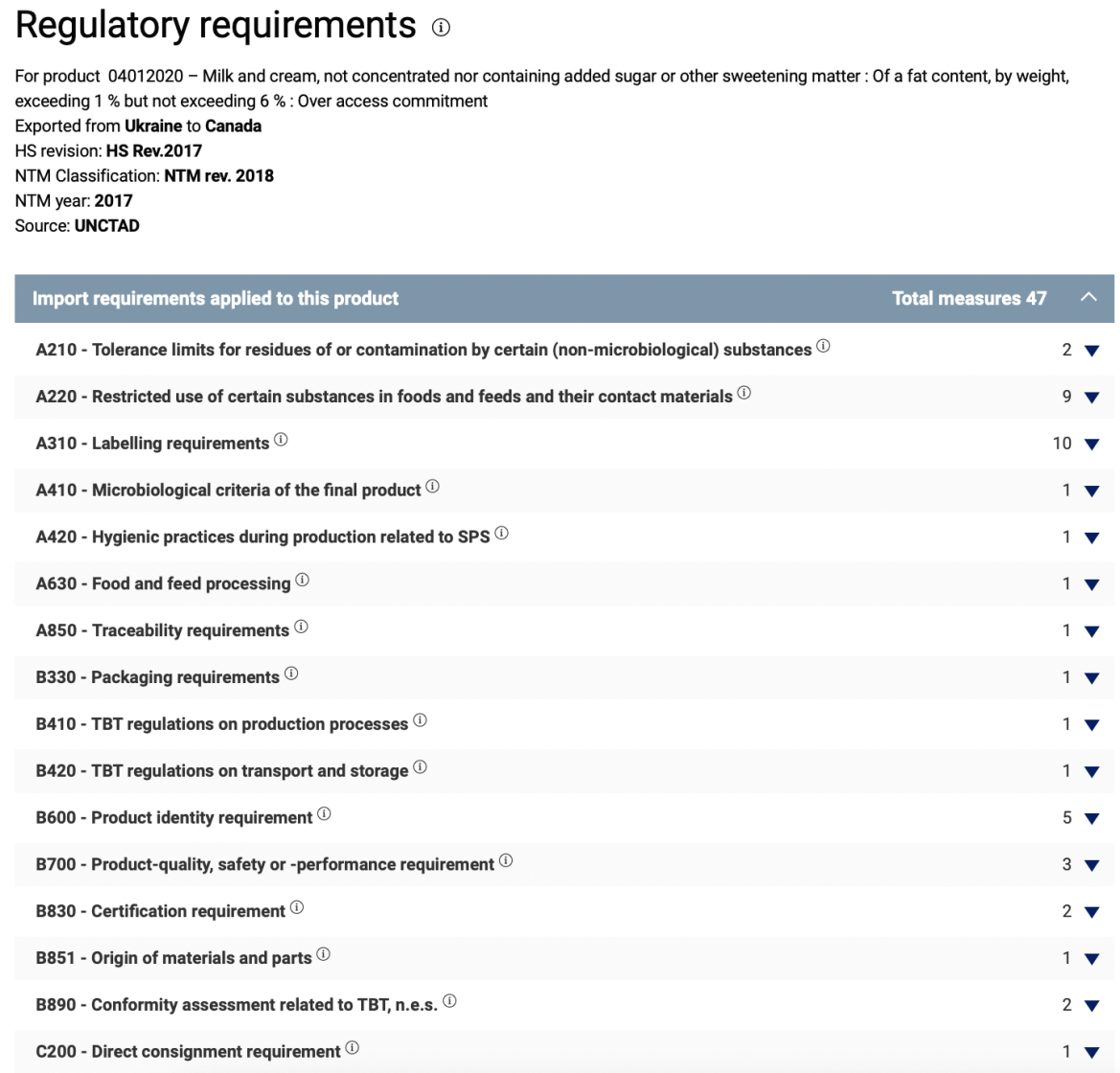 Приклад  3, Болгарія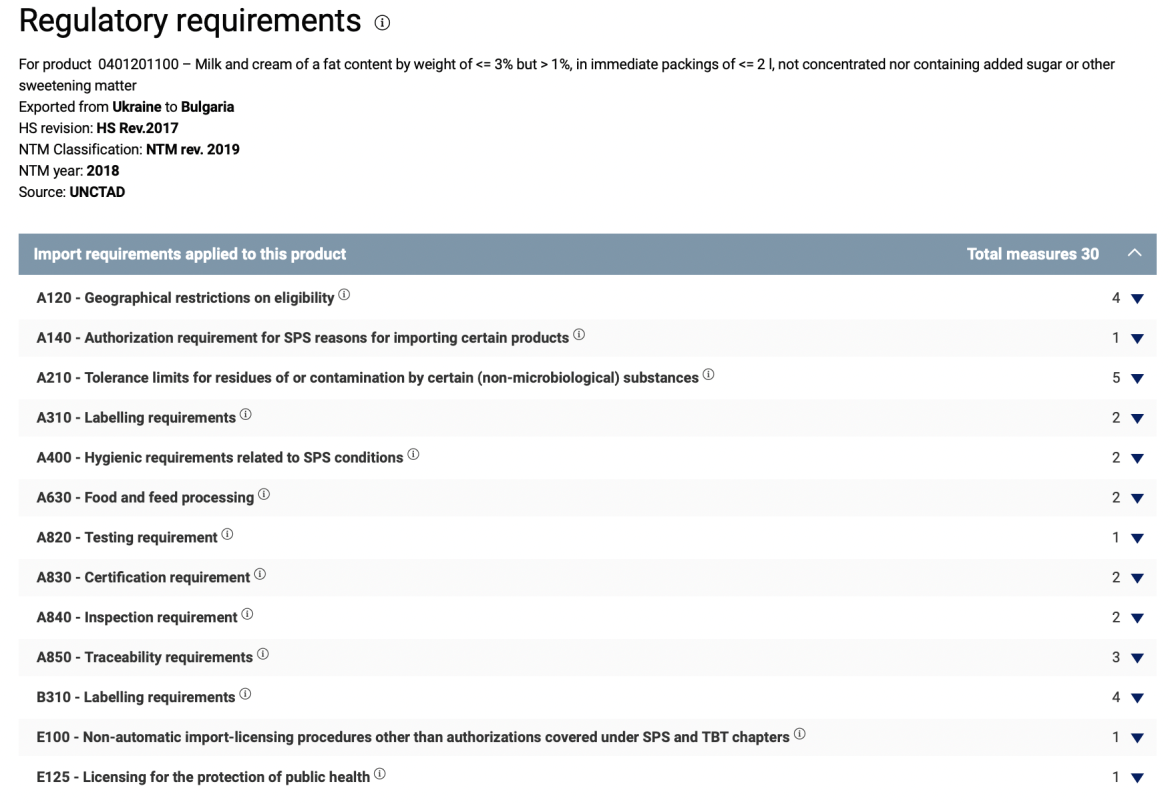 Опис законодавчого регулювання за конкретним актом: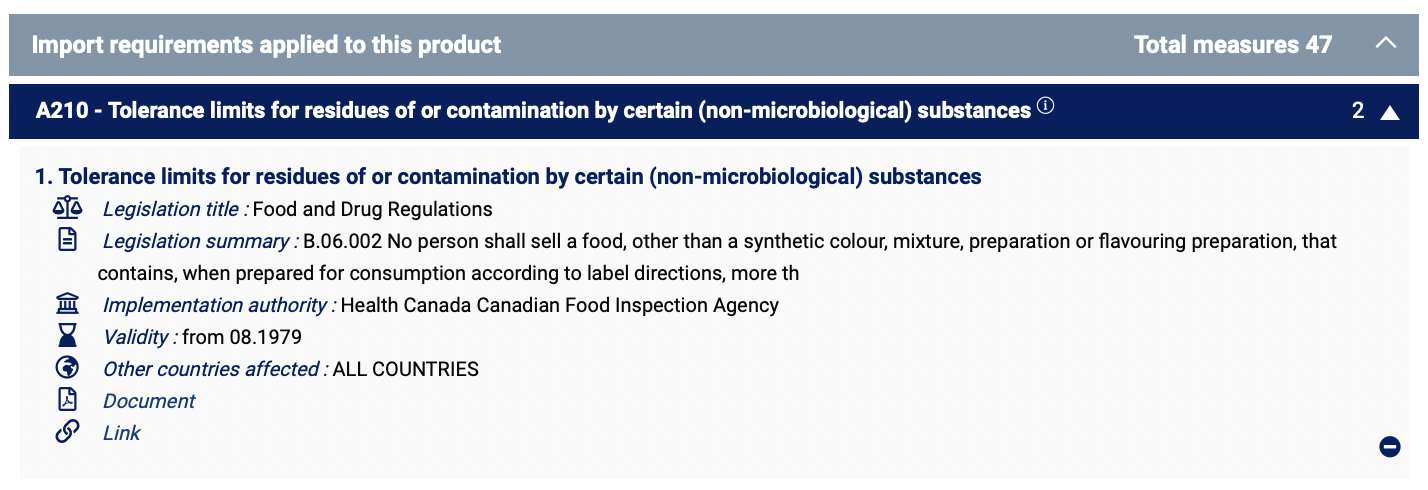 Держпродспоживслужба - https://dpss.gov.ua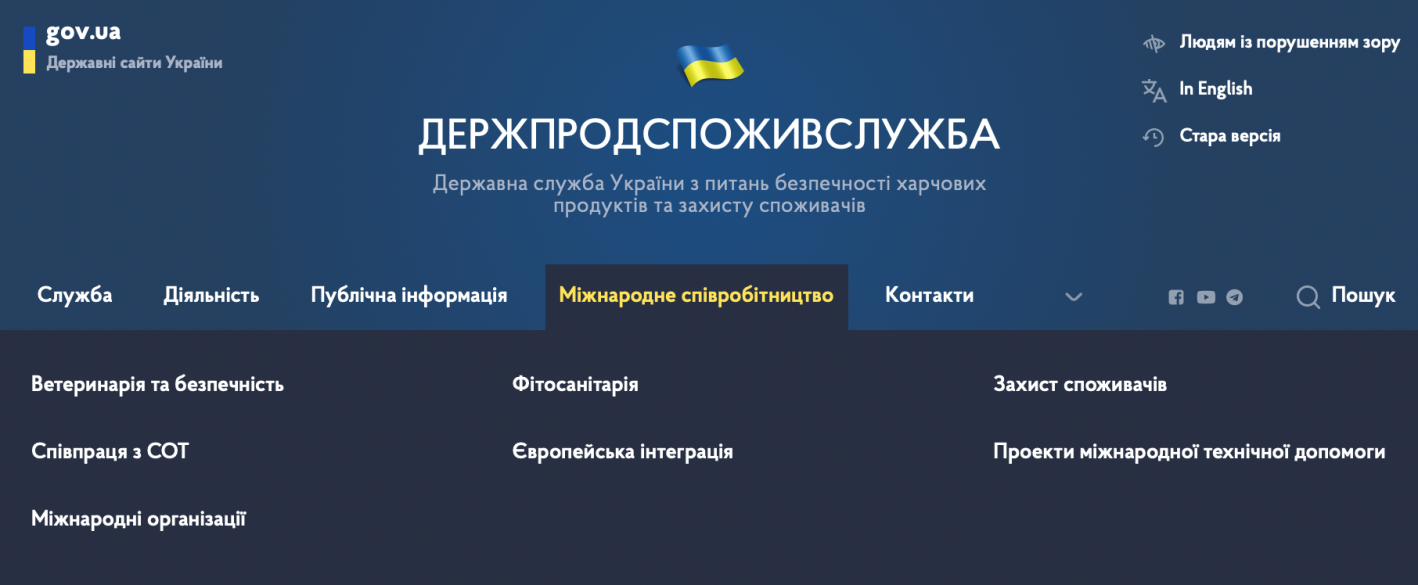 Ветеринарія та безпека: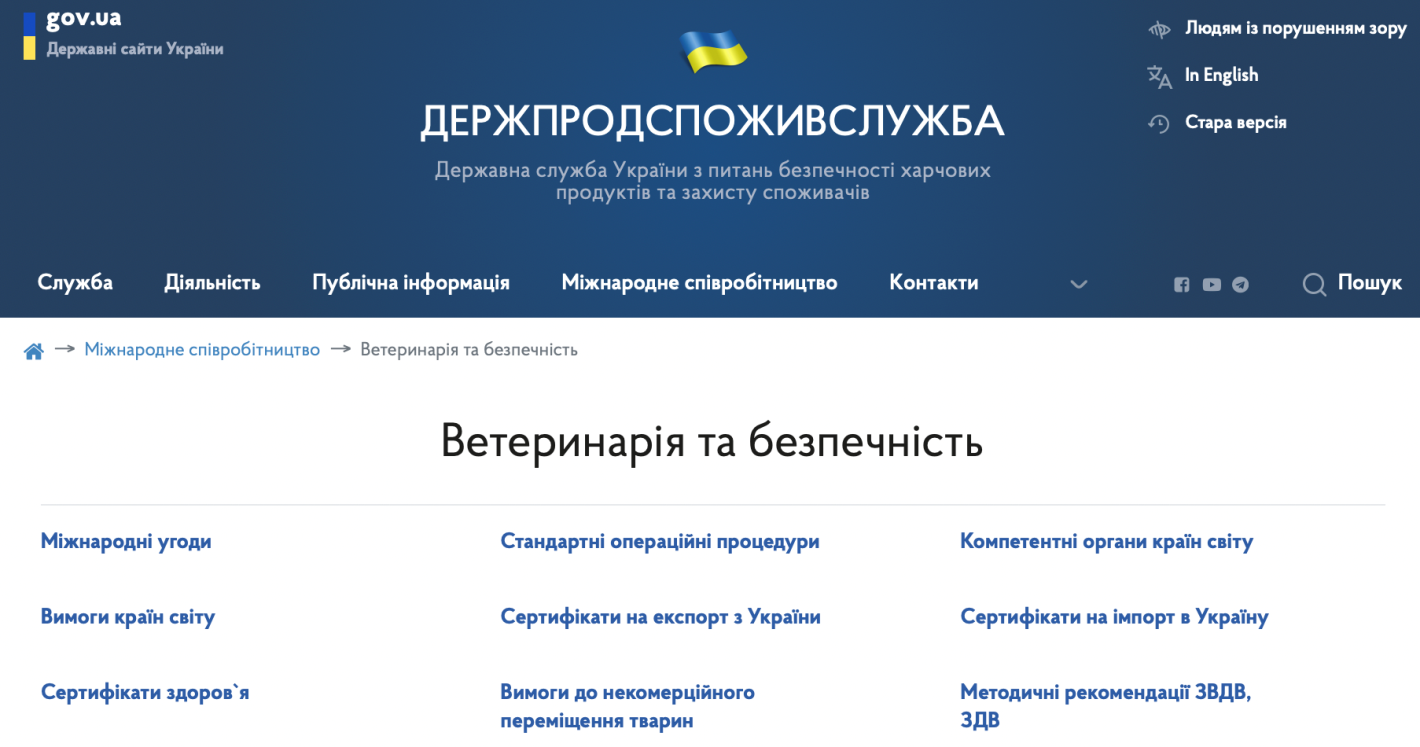 Вимоги щодо окремих країн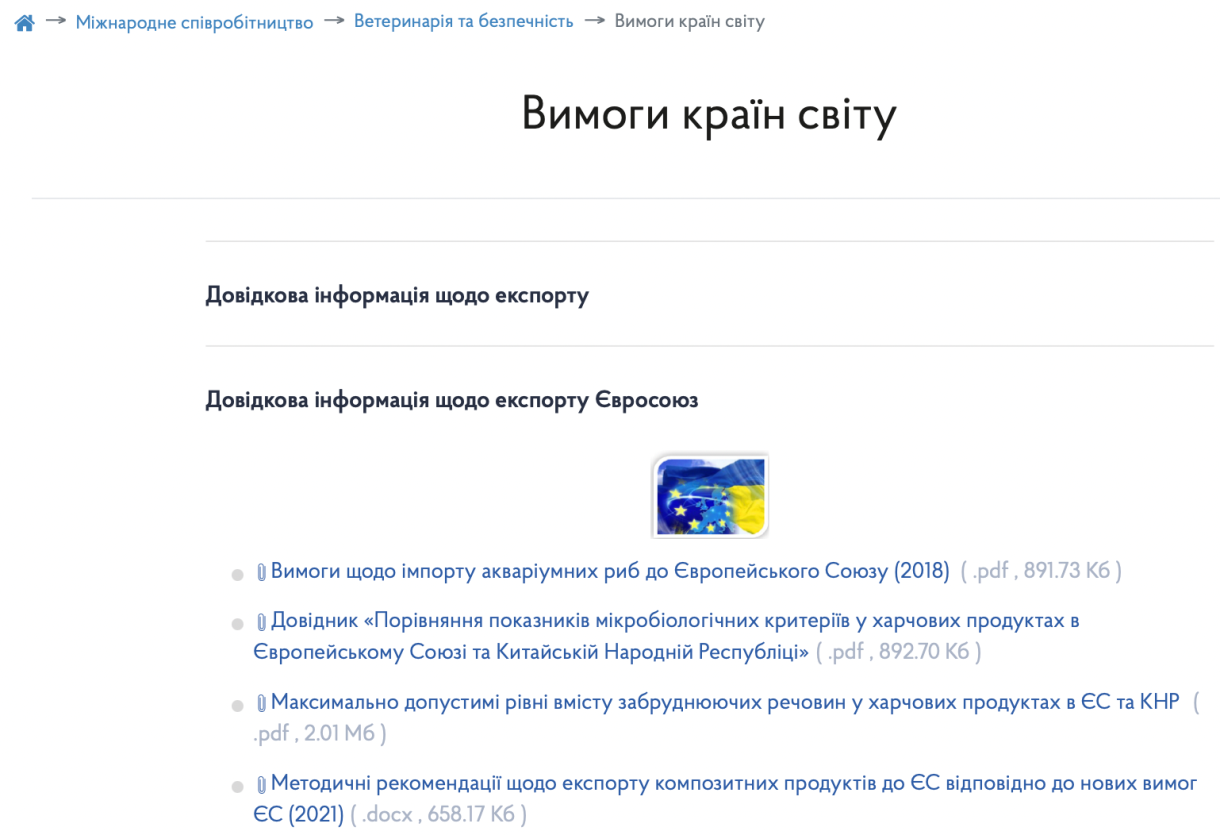 Форми ветеринарних сертифікатів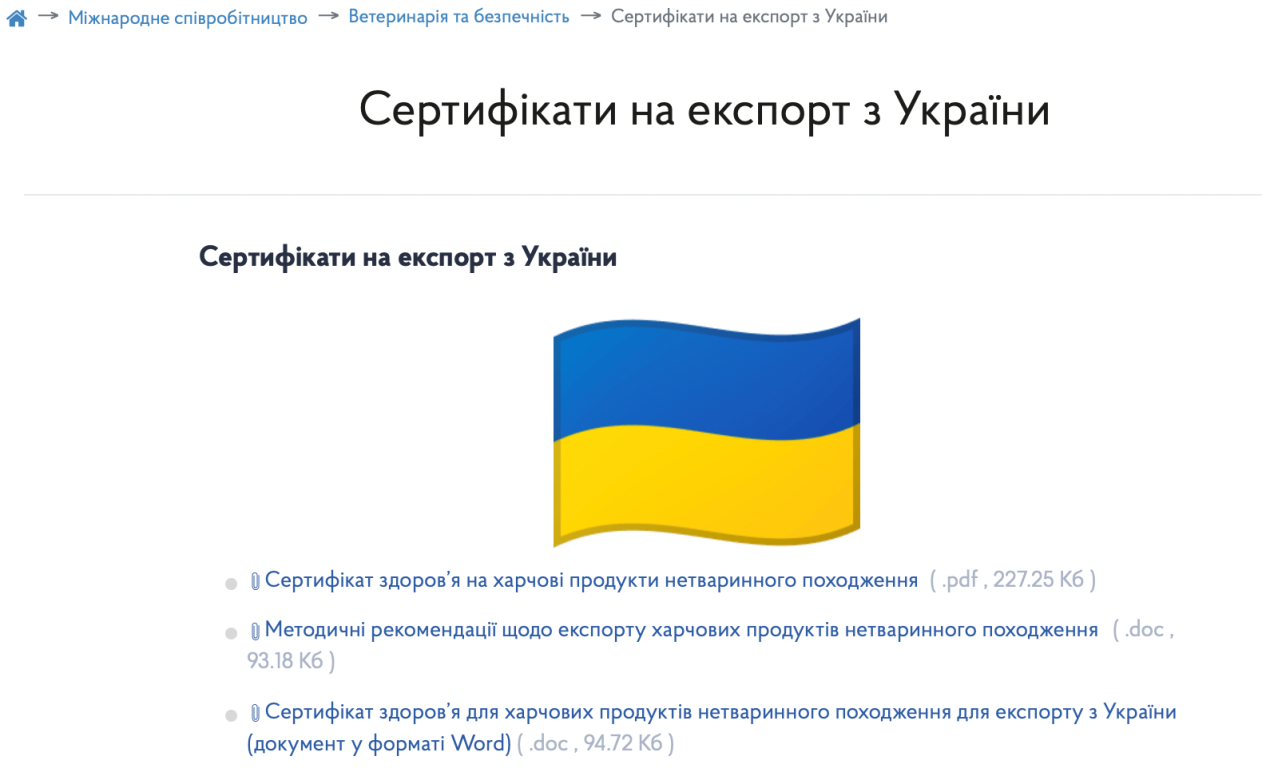 CodexAlimentarius – «Продовольчий кодекс» (доступний у російській версії)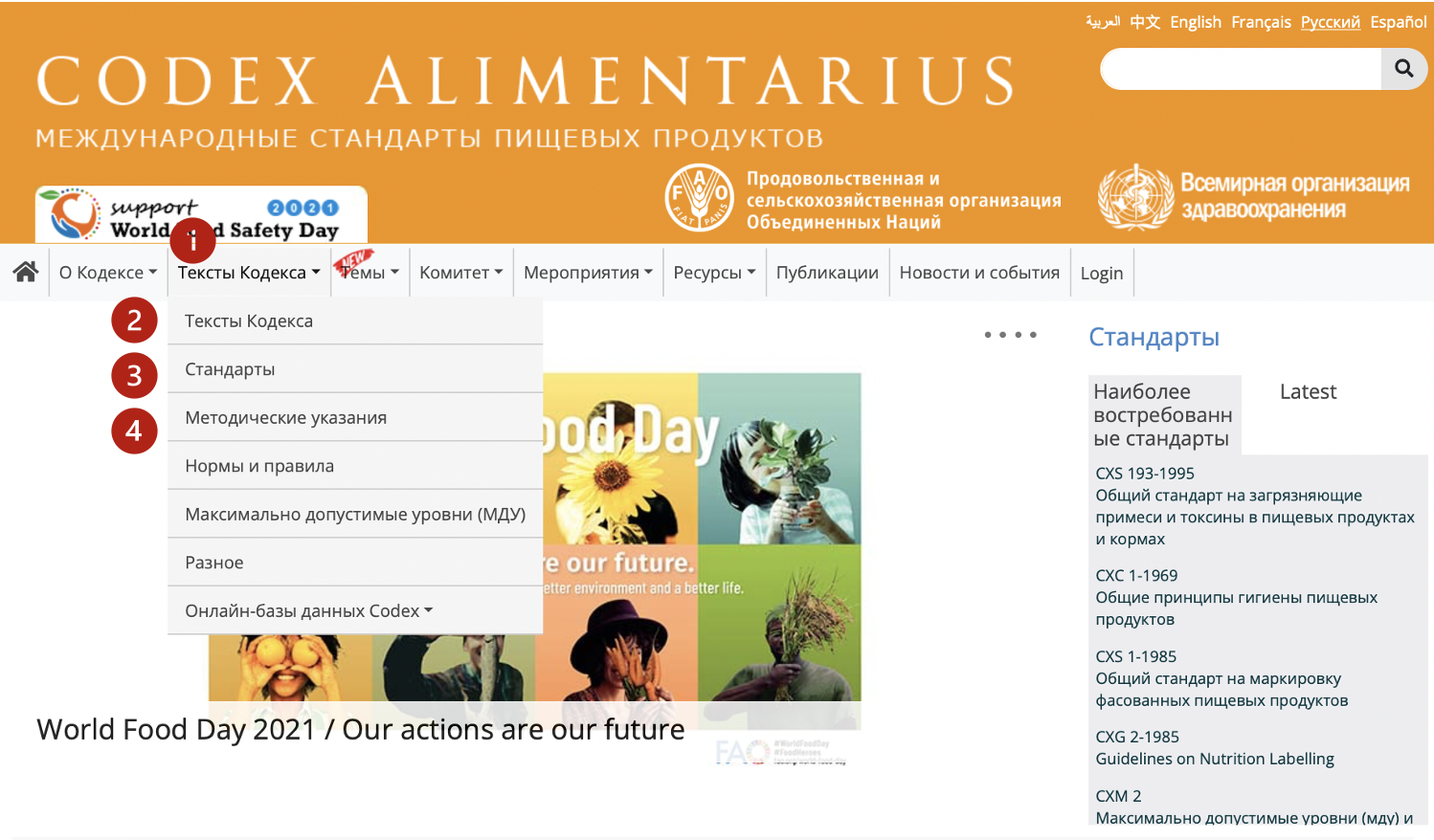 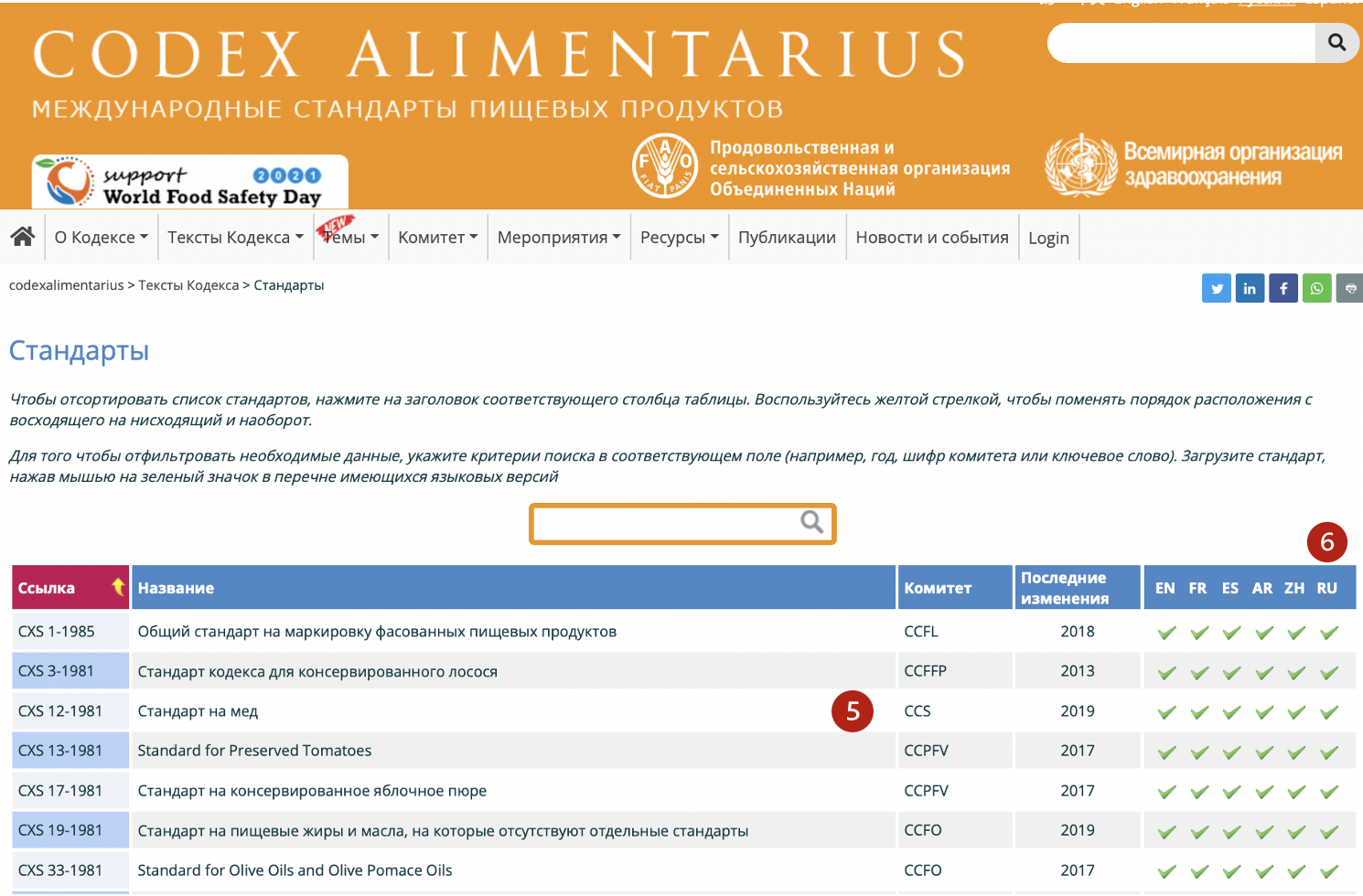 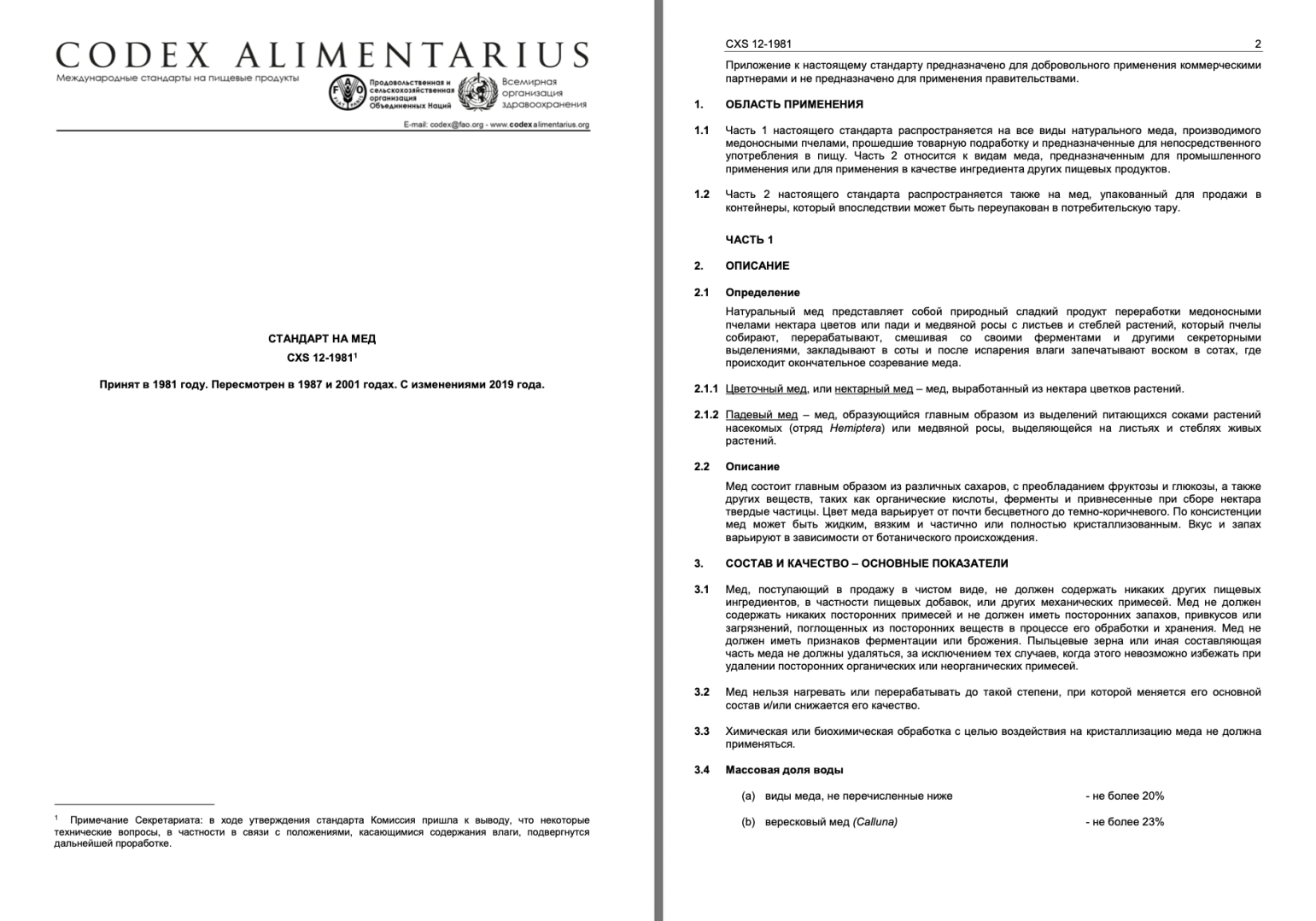 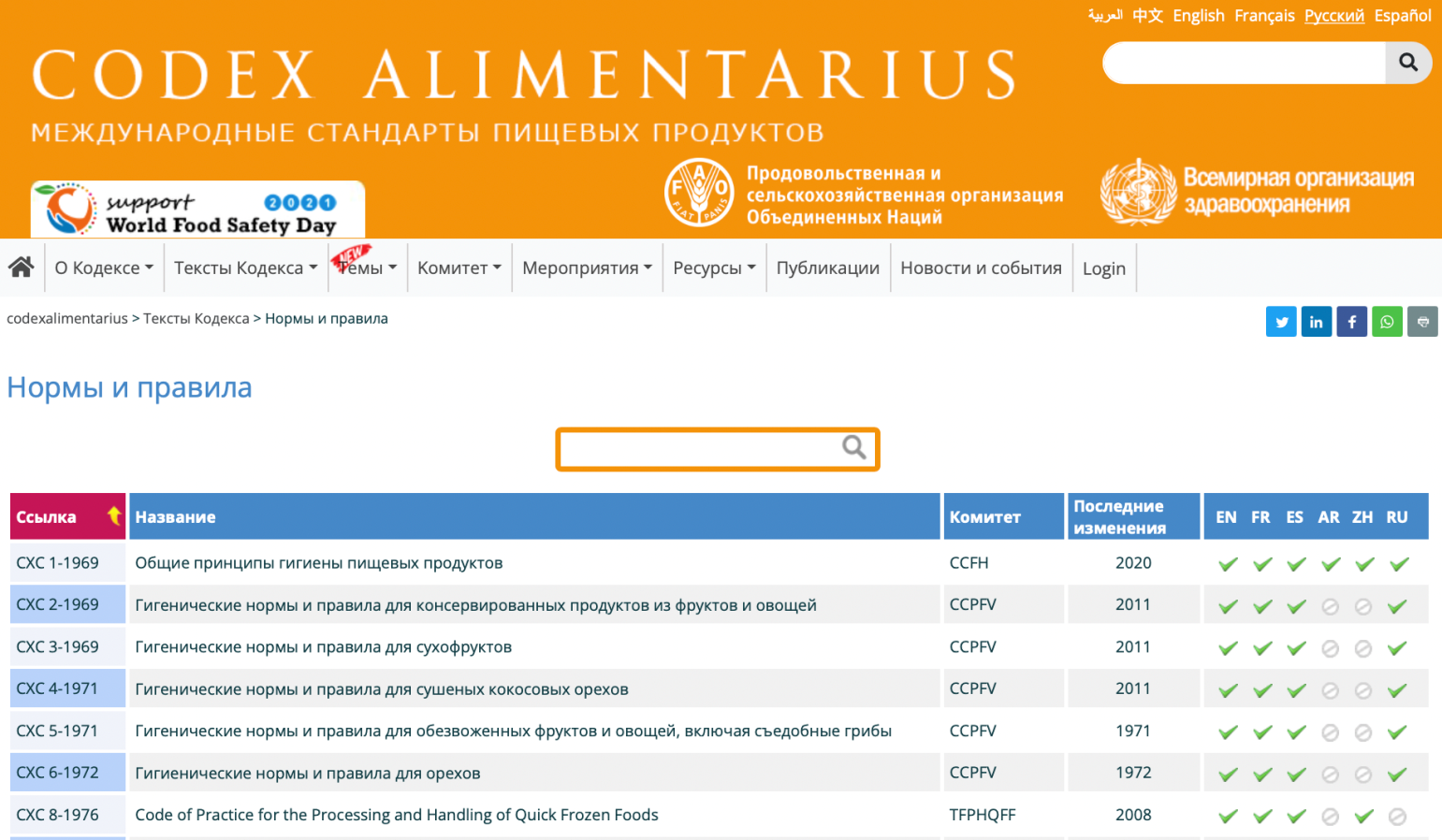 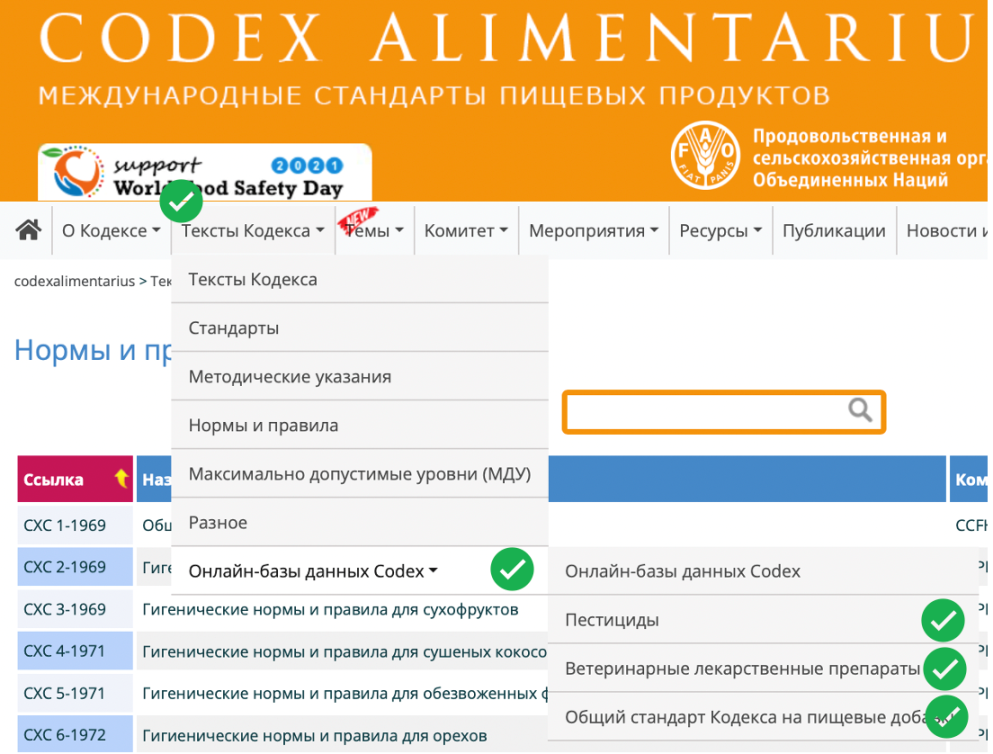 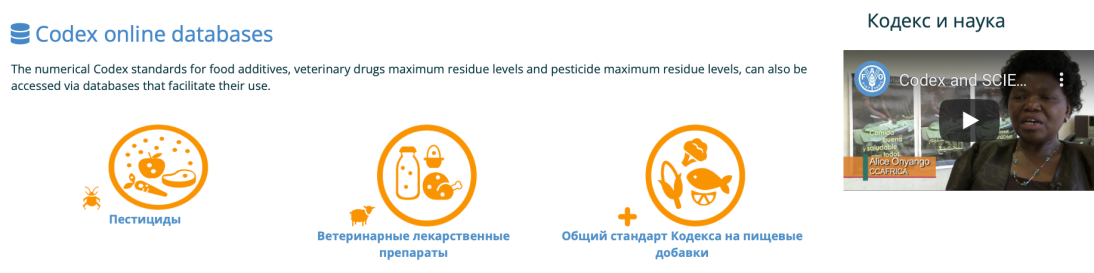 Ресурси лише для країн ЄСTaric ConsultationПриклад 1, сік яблучний 200 971 20 90, квота («першим прийшов, першим обслужений»)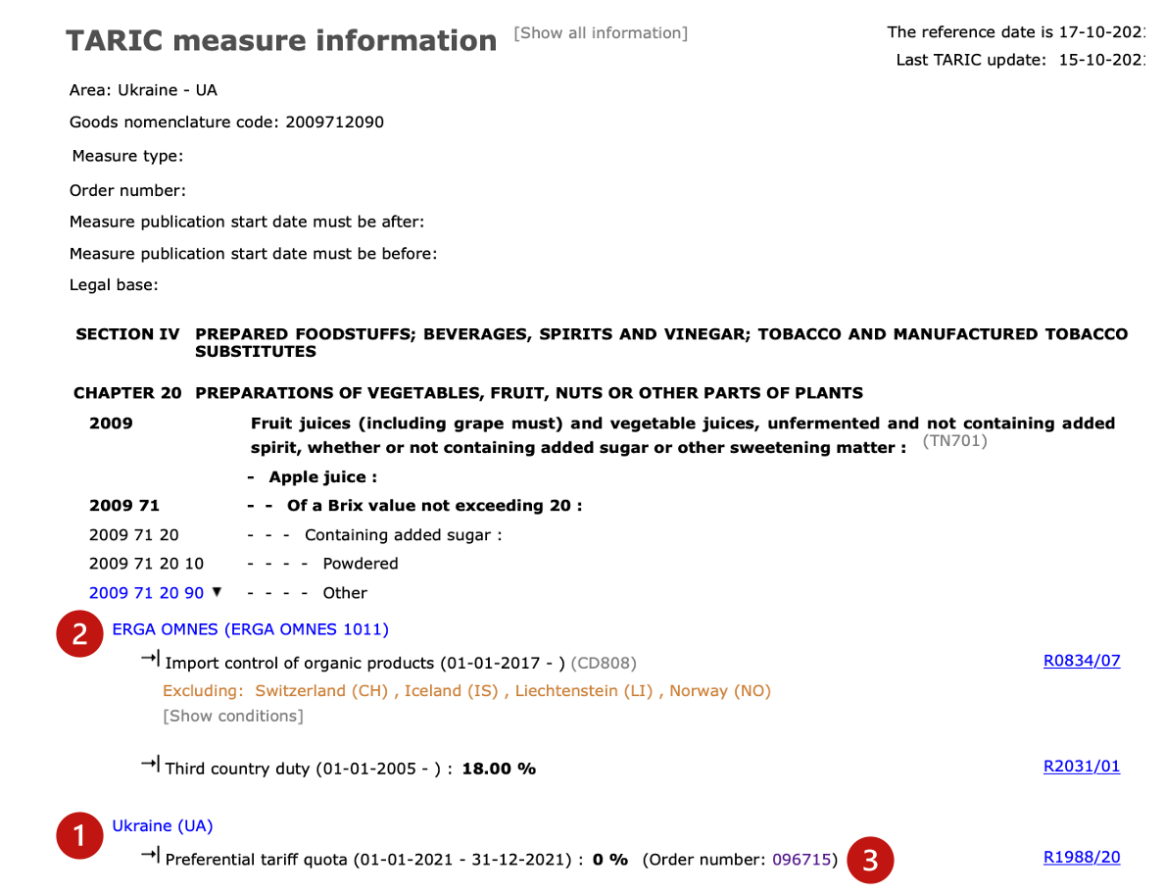 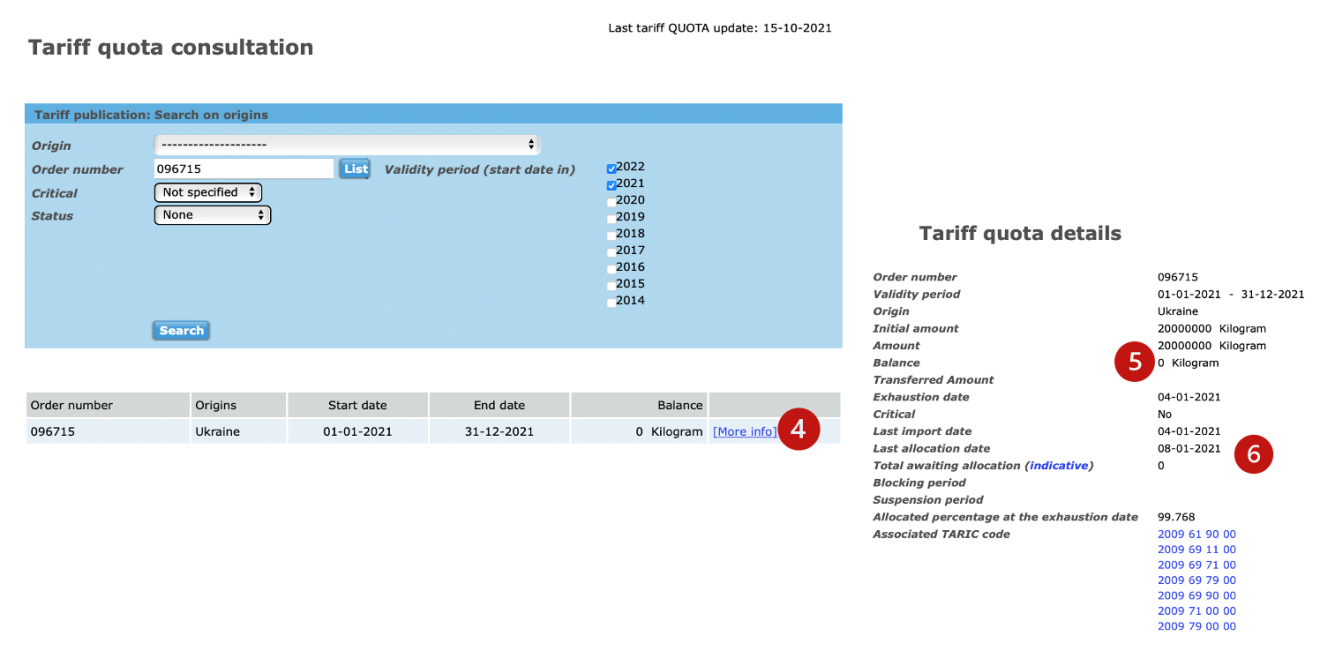 1 – тариф для України2 – тариф «для всіх»3 – номер квоти, перехід до бази QUOTA4 – інформація за квотою5 – залишок за квотою (0 кг)6 – остання дата розподілу (08-01-2021)Приклад 2, молоко 04012011, наявність квоти (ліцензія)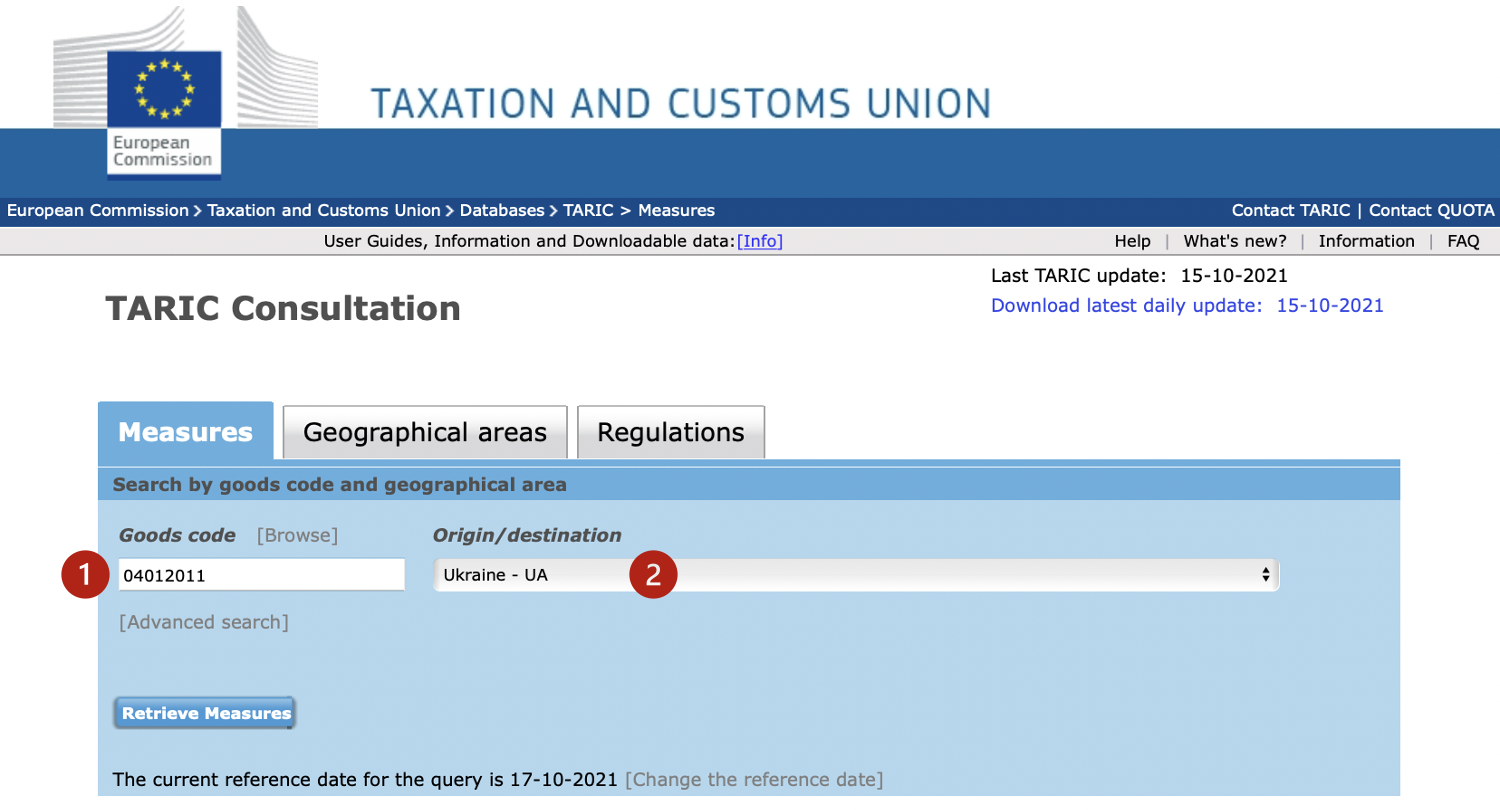 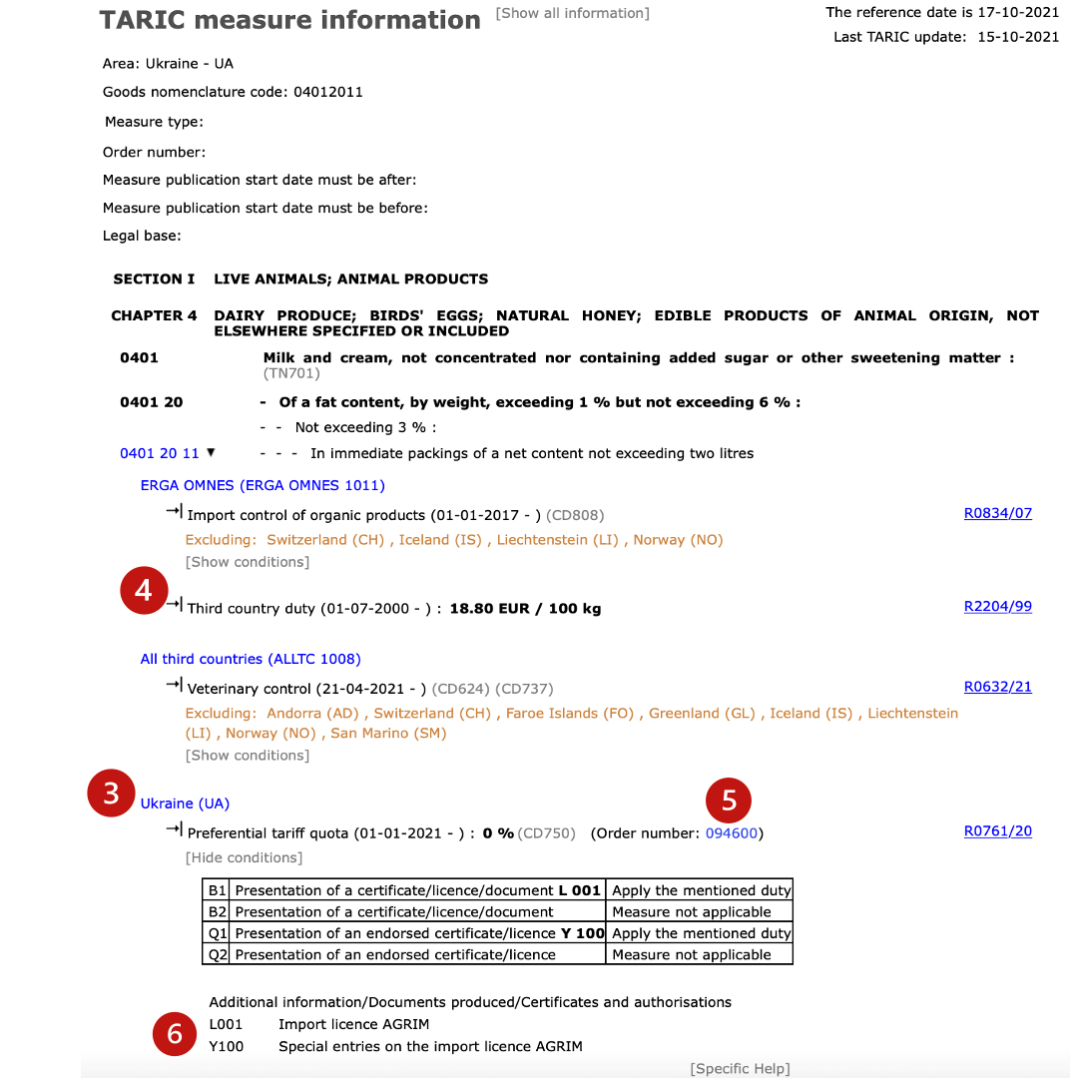 1 – код товару2 – країна експортер3 – тариф для України4 – тариф «для всіх»5 – номер квоти6 – метод адміністрування (ліцензія AGRIM)Доступ до даних за квотами, що адмініструються ліцензіями AGRIM-агропортал  TradeandQuotas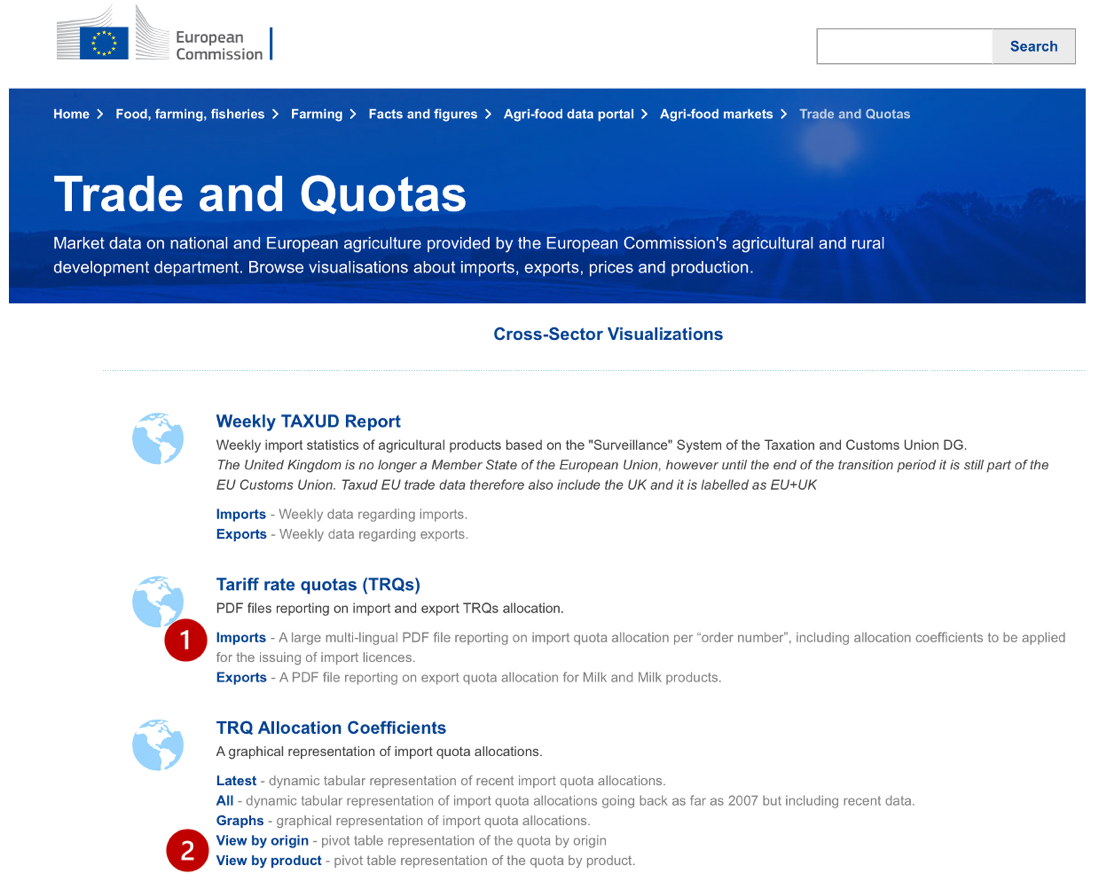 1 – у pdf-форматі, пошук по країні, році, номеру квоти    2 – автоматизований пошук    3 – країна    4 – продукт    5 – всього обсяг    6 – всього розподілено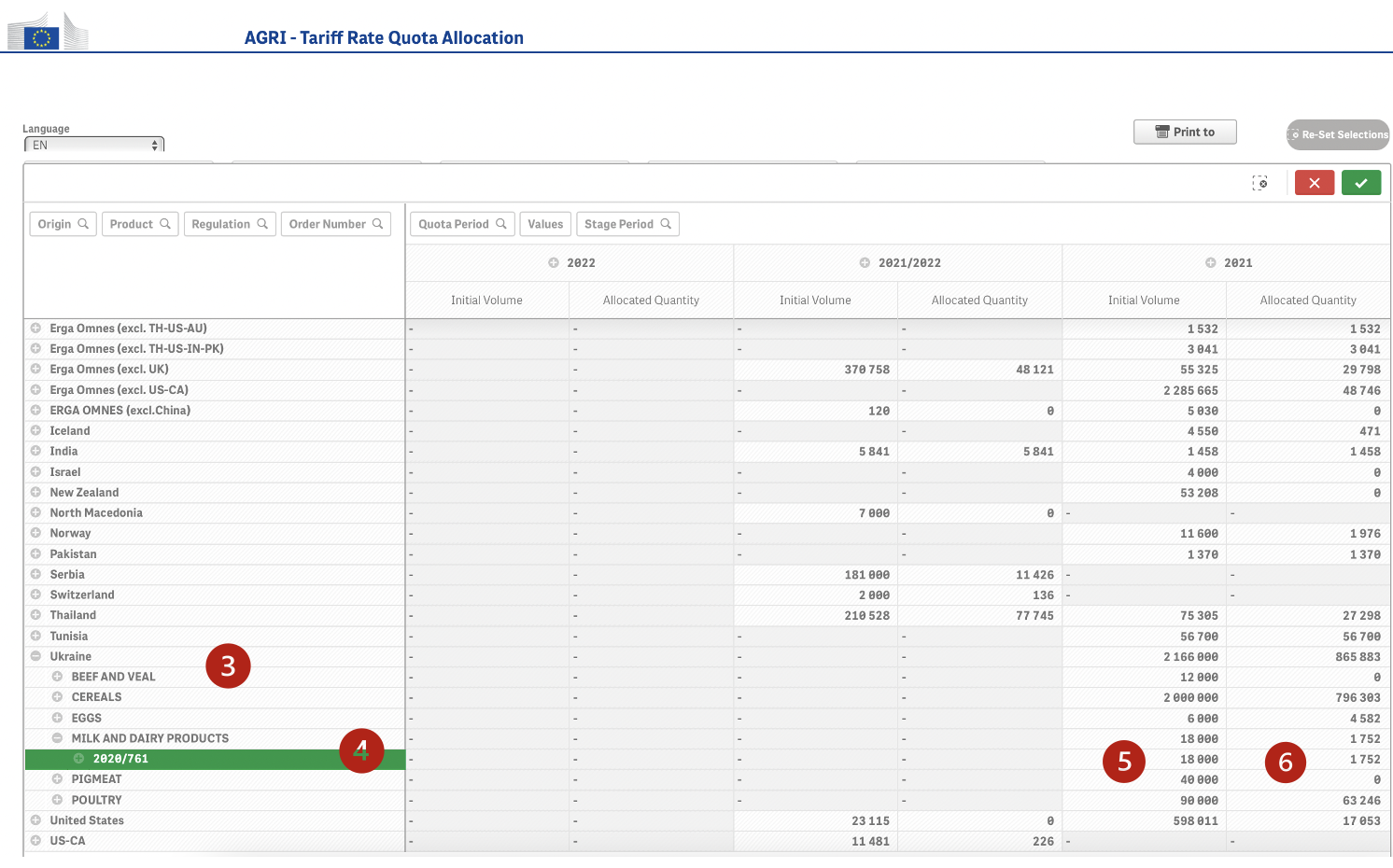 Access2Marketсправочный ресурс анализа требований ЕС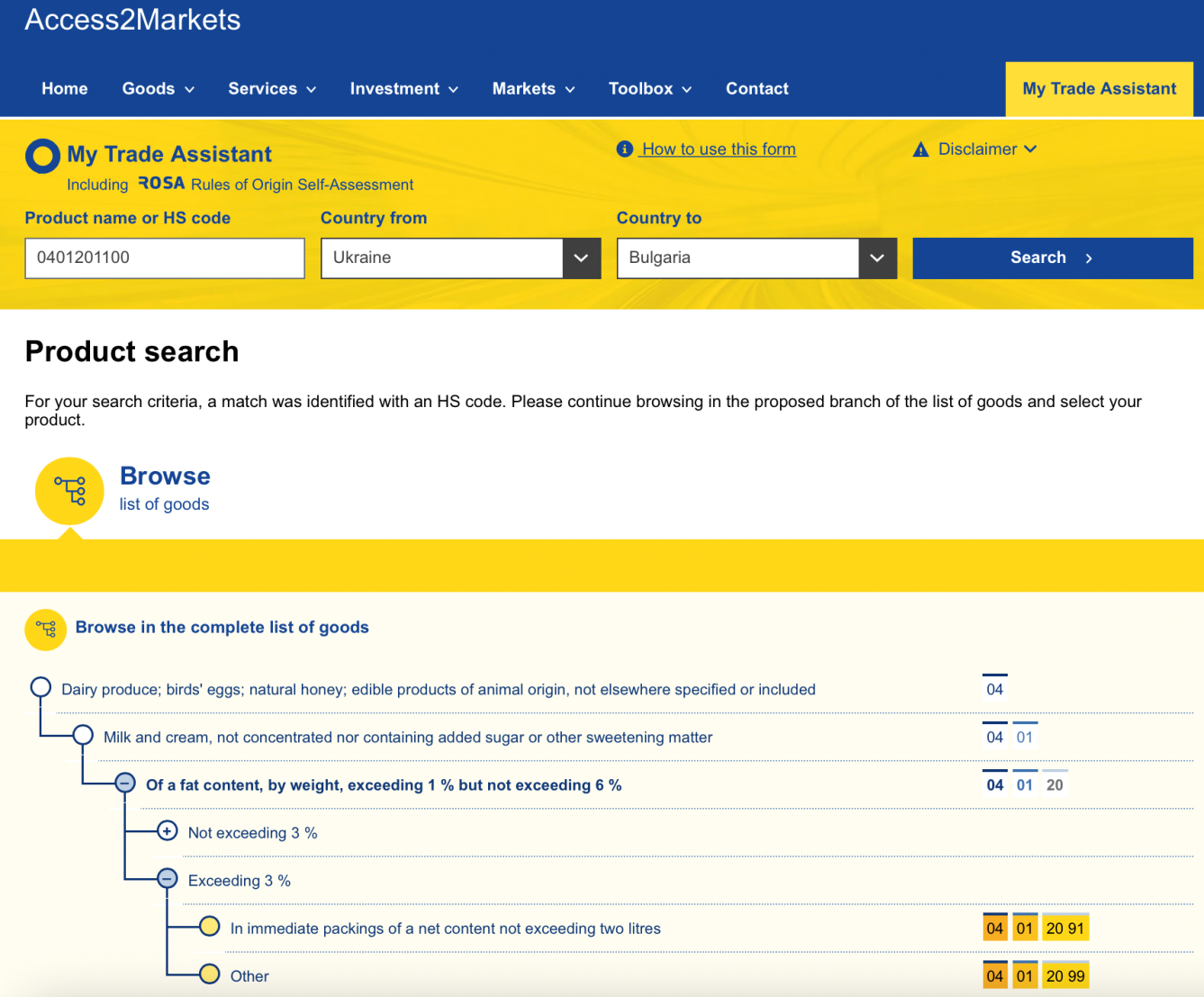 У разі вказівки неповного коду товару ресурс запропонує вибрати код з потрібним рівнем деталізації1 – пільгова ставка мита (0%)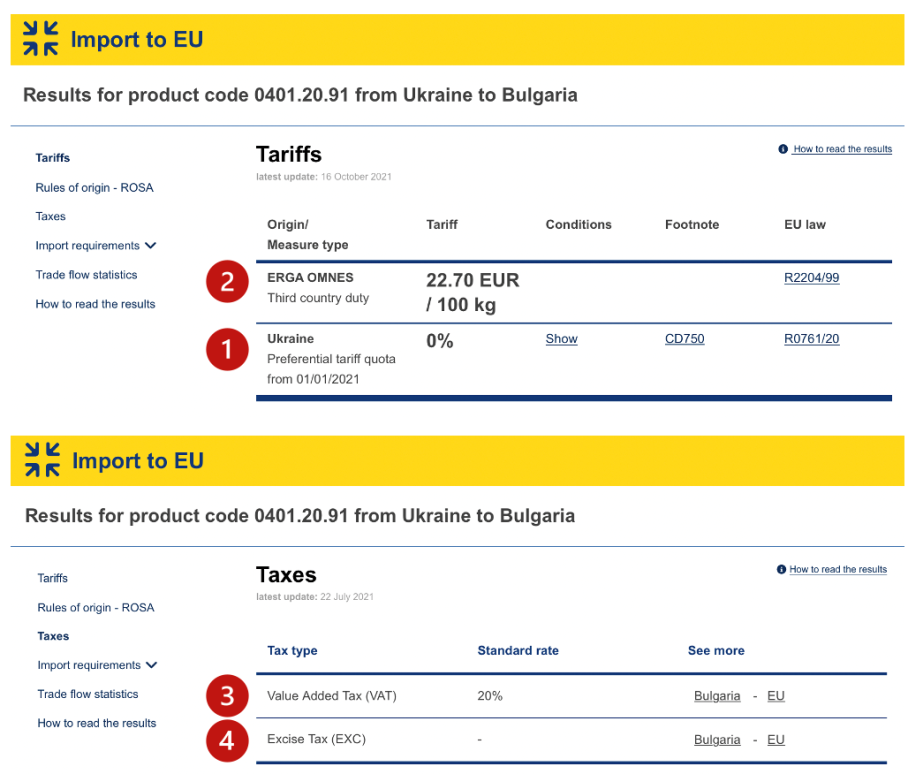     2 – повна ставка мита(22,70 євро/кг)    3 – ПДВ (20%)    4 – акциз (не застосовується)   5 – загальні вимоги щодо ввезення товару    6 – специфічні вимоги до продукту. У кожній із вкладок міститься опис законодавчого акта, основні положення, особливі умови ввезення та контролю, перелік пов'язаних законодавчих актів, інформація про державні органи та контактна інформація.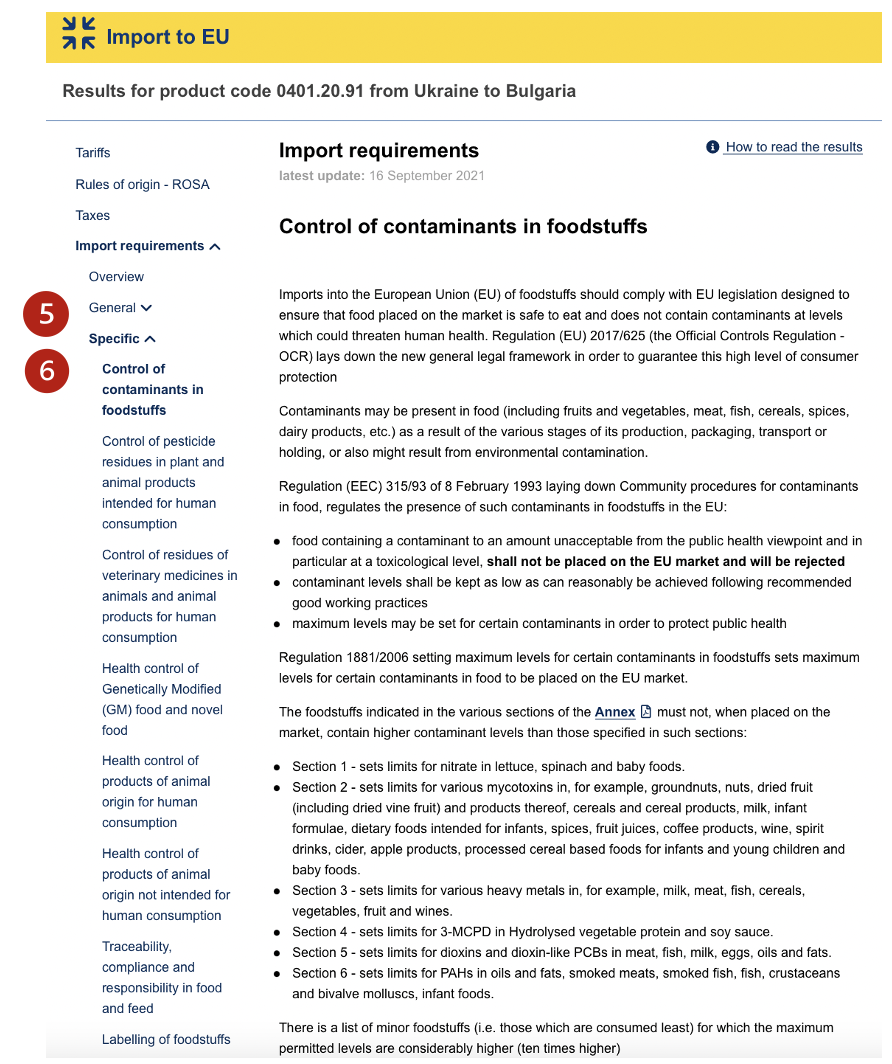 Портал по пищевой безопасности ЕС FoodSafety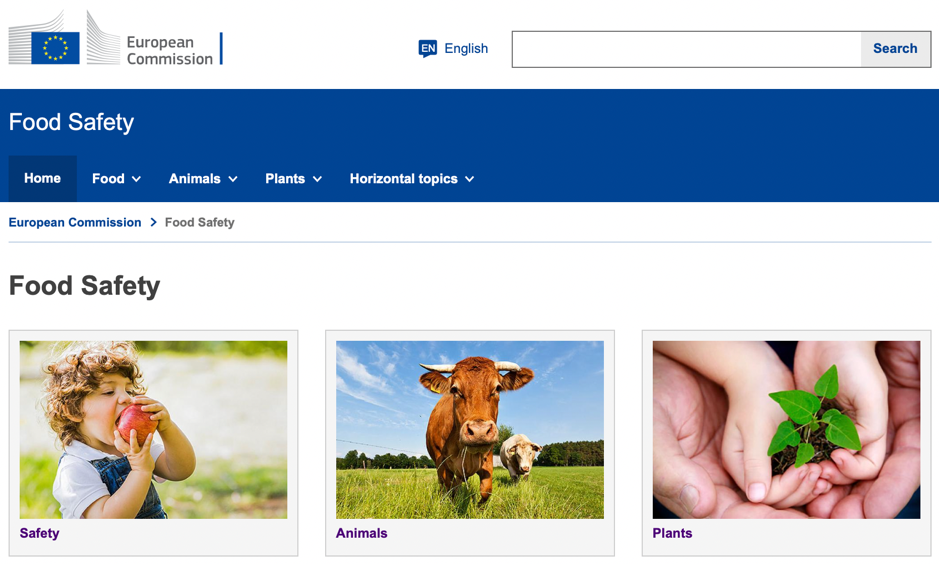 Три розділи:ПродуктиТвариниРослини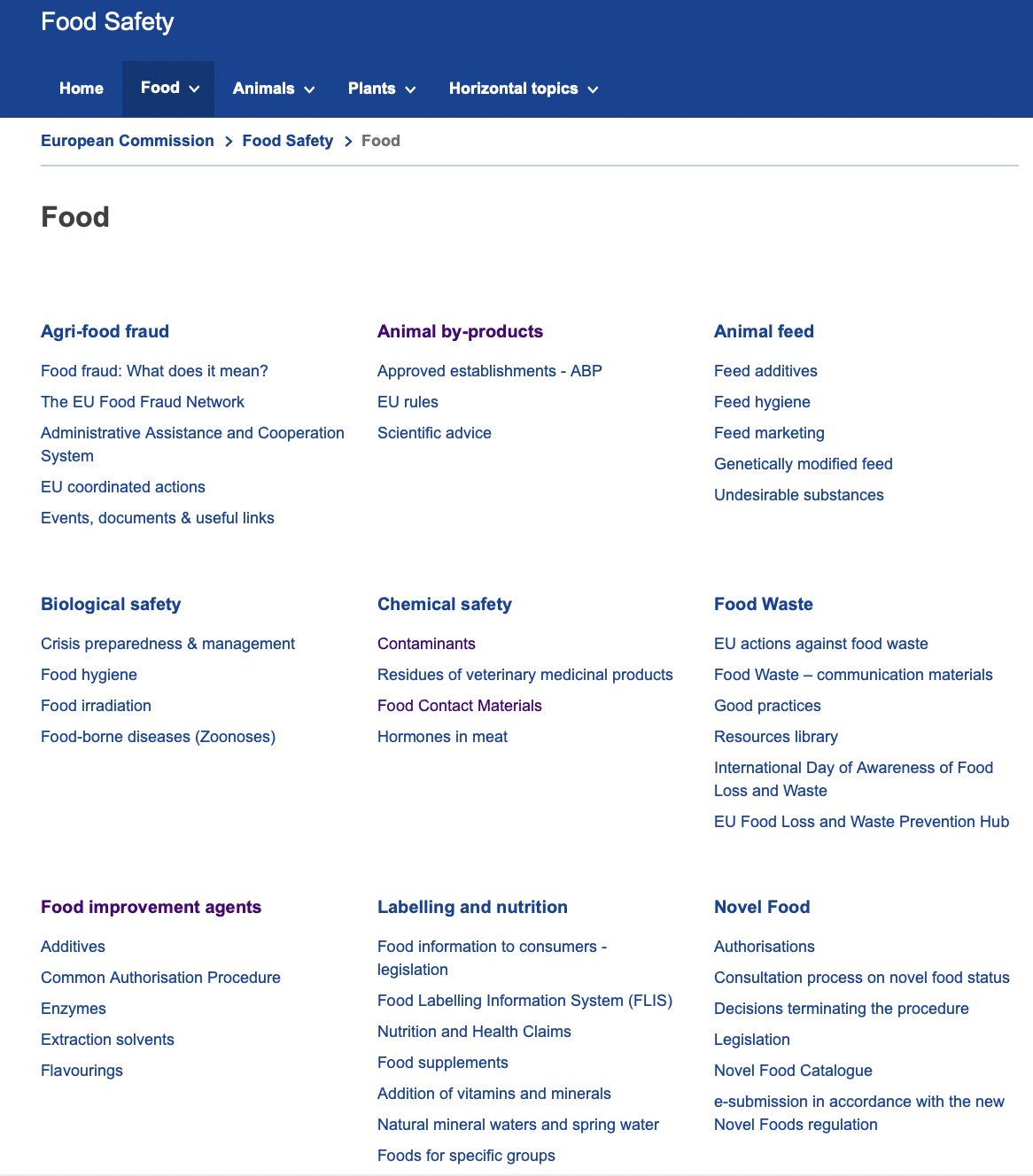 